ПОРТФОЛИО ПРЕПОДАВАТЕЛЯ                              Кенжеханова Рысты Нуржаубаевна                                                                 Основные  сведенияОбразованиеОпыт научно-педагогической работыОбщий стаж научно-педагогической работы 17 летПреподаваемые дисциплиныМетодическаяработа(за последние 3 года)ДиссертацииОбласть научных интересовНаучно-исследовательская деятельность(за последние 3 года)Научные проектыПовышение квалификации(за последние 3 года)Награды, грамоты,благодарности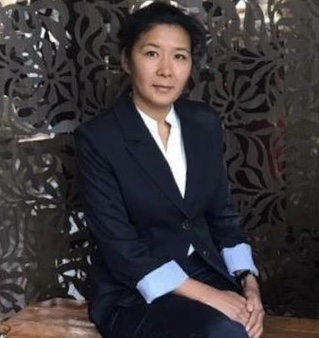 ДолжностьАссистент  кафедры «Терапевтических дисциплин»Ученая степеньМагистр медициныУченое звание№п/пГод окончанияОфициальное названиеУчебного заведенияСпециальность/направлениеКвалификация2.12000Южно-Казахстанская государственная  медицинская академияЛечебное дело/терапияврач№ п/пПериод работы (годы)Официальное название организации, структурное подразделениеДолжность3.12001 по н/вАО «Южно-Казахстанская медицинская академия»Ассистент НаименованиеВнутренние болезни 1Внутренние болезни 2Экстрагенитальная патологияКлиническая электрокардиография№п/пНаименованиеРезультат5.1Рабочие программы учебных дисциплин;Модульные учебные программы2017г.  - на казахском и русском языках РП, утверждены на кафедральном заседании и МС: РП «Нефрология», на русском языке РП ПП «Кардиология». 5.2Программы практик5.3Подготовка учебников,учебных пособий, учебно- методических пособий5.4Подготовка практикумов, рабочих тетрадей, сборниковзадач5.5Подготовка справочнойлитературы5.6Разработка наглядных пособий5.7Разработка интерактивных формПо реализуемым дисциплинам в РПД отражены интерактивные формы проведения учебных занятий: круглые столы, дискуссии, разборситуационных  заданий, деловые игры№п/пНазвание (ученая степень, специальность, тема)Место, год защиты6.1магистр медицины     ЮКГФА, 2013гДокторантура КазНМУ им. С.Асфендиярова по специальности 6Д110100 «Медицина»Планируется защита докторской диссертации.       2014-2017ггКлючевые слова, характеризующие область научных интересовВнутренние болезни, кардиология, аритмология, интервенционная кардиология, функциональная диагностика, экстрагенитальная патология.№ п/пНазвание проекта, гранта, контрактаГодСтатус участникапроекта8.1---Публикационная активностьПубликационная активностьПубликационная активностьПубликационная активностьПубликационная активностьПубликационная активностьПубликационная активностьПубликационная активностьПубликационная активностьПубликационная активностьПубликационная активностьПубликационная активностьПубликационная активность№п/п№п/пНаименование, местоизданияНаименование, местоизданияНаименование, местоизданияНаименование, местоизданияНаименование, местоизданияГодПеч.листПеч.лист8.58.5Монографии:в изданиях, индексируемых российским индексом научного цитирования с аффилиацией с Академиейс грифом филиала АкадемииМонографии:в изданиях, индексируемых российским индексом научного цитирования с аффилиацией с Академиейс грифом филиала АкадемииМонографии:в изданиях, индексируемых российским индексом научного цитирования с аффилиацией с Академиейс грифом филиала Академии--------8.68.6Публикации	в	изданиях,Индексируемых Web of science или Scopus с а ффилиацией  АкадемииПубликации	в	изданиях,Индексируемых Web of science или Scopus с а ффилиацией  АкадемииПубликации	в	изданиях,Индексируемых Web of science или Scopus с а ффилиацией  Академии--------8.78.7Публикации	в		изданиях, включенных в перечень ВАК Минобрнауки		России)	с аффилиацией АкадемииПубликации	в		изданиях, включенных в перечень ВАК Минобрнауки		России)	с аффилиацией АкадемииПубликации	в		изданиях, включенных в перечень ВАК Минобрнауки		России)	с аффилиацией Академии--------8.88.8Публикации	в		изданиях, индексируемых		Российским индексом научного цитирования с аффилиацией АкадемииПубликации	в		изданиях, индексируемых		Российским индексом научного цитирования с аффилиацией АкадемииПубликации	в		изданиях, индексируемых		Российским индексом научного цитирования с аффилиацией АкадемииАнализ заболеваемости перипартальной кардиомиопатией в Южно-Казахстанской области Республики Казахстан.International Scientific and Practical Conference “WORLD SCIENCE” (Proceedings of the International Scientific and Practical Conference "New Oportunities in the World  Science and Possible Solutions (August  22-23, 2015, Abu-Dhabi, UAE)"). - 2015. - 1(1), Vol.2. - pp. 27-31Анализ заболеваемости перипартальной кардиомиопатией в Южно-Казахстанской области Республики Казахстан.International Scientific and Practical Conference “WORLD SCIENCE” (Proceedings of the International Scientific and Practical Conference "New Oportunities in the World  Science and Possible Solutions (August  22-23, 2015, Abu-Dhabi, UAE)"). - 2015. - 1(1), Vol.2. - pp. 27-31Анализ заболеваемости перипартальной кардиомиопатией в Южно-Казахстанской области Республики Казахстан.International Scientific and Practical Conference “WORLD SCIENCE” (Proceedings of the International Scientific and Practical Conference "New Oportunities in the World  Science and Possible Solutions (August  22-23, 2015, Abu-Dhabi, UAE)"). - 2015. - 1(1), Vol.2. - pp. 27-31Анализ заболеваемости перипартальной кардиомиопатией в Южно-Казахстанской области Республики Казахстан.International Scientific and Practical Conference “WORLD SCIENCE” (Proceedings of the International Scientific and Practical Conference "New Oportunities in the World  Science and Possible Solutions (August  22-23, 2015, Abu-Dhabi, UAE)"). - 2015. - 1(1), Vol.2. - pp. 27-31Анализ заболеваемости перипартальной кардиомиопатией в Южно-Казахстанской области Республики Казахстан.International Scientific and Practical Conference “WORLD SCIENCE” (Proceedings of the International Scientific and Practical Conference "New Oportunities in the World  Science and Possible Solutions (August  22-23, 2015, Abu-Dhabi, UAE)"). - 2015. - 1(1), Vol.2. - pp. 27-31-2015-1-18.98.9Публикации в других изданияхПубликации в других изданияхПубликации в других изданияхРЕЗУЛЬТАТЫ ИЗУЧЕНИЯ ЗАБОЛЕВАЕМОСТИ, ФАКТОРОВ  РИСКА И КЛИНИКО-ФУНКЦИОНАЛЬНЫХ  ОСОБЕННОСТЕЙ  ТЕЧЕНИЯ ПЕРИПАРТАЛЬНОЙ КАРДИОМИОПАТИИУ ЖЕНЩИН ЮЖНО-КАЗАХСТАНСКОЙ ОБЛАСТИ, РЕСПУБЛИКИ КАЗАХСТАНМатериалы III Международной научно-практической интернет-конференции Актуальные научные исследования в совреиенном мире. 25-26 июля 2015г. Выпуск 3. С.20-25ҚАЗАҚСТАН  РЕСПУБЛИКАСЫ,  ОҢТҮСТІК  ҚАЗАҚСТАН  ОБЛЫСЫ ӘЙЕЛДЕРІНІҢ АУРУЛАРЫН, ҚАУІП ФАКТОРЛАРЫН ЖӘНЕ ПЕРИПАРТАЛДЫ КАРДИОМИОПАТИЯ АҒЫМЫНЫҢ КЛИНИКАЛЫҚ ФУНКЦИОНАЛДЫҚ ЕРЕКШЕЛІКТЕРІН ЗЕРДЕЛЕУДІҢ НӘТИЖЕЛЕРІ. Материалы IV Международной научно-практической интернет-конференции Актуальные научные исследования в совреиенном мире. 21-22 августа 2015г. Выпуск 4. С.20-25АНАЛИЗ ЗАБОЛЕВАЕМОСТИ ПЕРИПАРТАЛЬНОЙ КАРДИОМИОПАТИЕЙ В ЮЖНО-КАЗАХСТАНСКОЙ ОБЛАСТИ РЕСПУБЛИКИ КАЗАХСТАН.International Scientific and Practical Conference “WORLD SCIENCE” (Proceedings of the International Scientific and Practical Conference "New Oportunities in the World  Science and Possible Solutions (August  22-23, 2015, Abu-Dhabi, UAE)"). - 2015. - 1(1), Vol.2. - pp. 27-31ПЕРИПАРТАЛЬНАЯ КАРДИОМИОПАТИЯ: ОСОБЕННОСТИ КЛИНИЧЕСКОГО ТЕЧЕНИЯ У ЖЕНЩИН КЫЗЫЛОРДИНСКОЙ ОБЛАСТИ.НАРУШЕНИЕ РИТМА И ПРОВОДИМОСТИ СЕРДЦА У ПАЦИЕНТОК С ПЕРИПАРТАЛЬНОЙ КАРДИОМИОПАТИЕЙ В  ЮЖНО-КАЗАХСТАНСКОЙ ОБЛАСТИ РЕСПУБЛИКИ КАЗАХСТАН.ЭХОКАРДИОГРАФИЧЕСКИЕ ИЗМЕНЕНИЯ У ПАЦИЕНТОК С ПЕРИПАРТАЛЬНОЙ КАРДИОМИОПАТИЕЙПЕРИПАРТАЛЬНАЯ КАРДИОМИОПАТИЯ: ОСОБЕННОСТИ КЛИНИЧЕСКОГО ТЕЧЕНИЯ У ЖЕНЩИН РЕСПУБЛИКИ КАЗАХСТАНТерапевтический вестник. Тезисы VIII Конгресса кардиологов Республики Казахстан  III Съезда Казахстанского общества интервенционных кардиологов и рентгенхирургов  I Конгресса по электрофизиологии и стимуляции сердца. Алматы, 15-17 июня 2016г. С. 46ЭХOКAРДИOГРAФИЧЕСКИЕ ИЗМЕНЕНИЯ СЕРДЦA У ПAЦИЕНТOКС ПЕРИПAРТAЛЬНOЙ КAРДИOМИOПAТИЕЙ. Вестник КазНМУ №3-2017 (ВАК)ПЕРИПАРТАЛЬНАЯ  КАРДИОМИОПАТИЯ: КЛИНИЧЕСКОЕ НАБЛЮДЕНИЕ. Вестник КазНМУ №3-2017 (ВАК)ПЕРИПАРТАЛЬНАЯ КАРДИОМИОПАТИЯ ПРИ МНОГОПЛОДНОЙ БЕРЕМЕННОСТИ: КЛИНИЧЕСКИЙ СЛУЧАЙ.Вестник КазНМУ №4-2017 (ВАК)ПЕРИПАРТАЛЬНАЯ КАРДИОМИОПАТИЯ: ОСОБЕННОСТИ КЛИНИЧЕСКОГО ТЕЧЕНИЯ У ЖЕНЩИН ЗАПАДНО-КАЗАХСТАНСКОЙ ОБЛАСТИ.ОСОБЕННОСТИ ТЕЧЕНИЯ ПЕРИПАРТАЛЬНОЙ КАРДИОМИОПАТИИ У ЖЕНЩИН АЛМАТИНСКОЙ ОБЛАСТИ.КЛИНИЧЕСКИЕ СЛУЧАИ.ОСОБЕННОСТИ ТЕЧЕНИЯ ПЕРИПАРТАЛЬНОЙ КАРДИОМИОПАТИИ У ЖЕНЩИН ВОСТОЧНО-КАЗАХСТАНСКОЙ ОБЛАСТИ.КЛИНИЧЕСКИЙ СЛУЧАЙ ПЕРИПАРТАЛЬНОЙ КАРДИОМИОПАТИИ У ПАЦИЕНТКИ ИЗ МАНГИСТАУСКОЙ  ОБЛАСТИ.РАСПРОСТРАНЕННОСТЬ ПЕРИПАРТАЛЬНОЙ КАРДИОМИОПАТИИ СРЕДИ ЖЕНЩИН РЕСПУБЛИКИ КАЗАХСТАНПЕРИПАРТАЛЬНАЯ КАРДИОМИОПАТИЯ: ЭПИДЕМИОЛОГИЯ И ОСОБЕННОСТИ КЛИНИЧЕСКОГО ТЕЧЕНИЯ У ЖЕНЩИН РЕСПУБЛИКИ КАЗАХСТАНТерапевтический вестник. Тезисы IX Конгресса кардиологов Республики Казахстан  Алматы, июнь 2017г.ПРИМЕНЕНИЕ БИОТЕХНОЛОГИИ ГЕМОПОЭТИЧЕСКОЙ ФРАКЦИИ СТВОЛОВЫХ КЛЕТОК В КОМПЛЕКСНОМ ЛЕЧЕНИИ ППКМП. (УСТНЫЙ ДОКЛАД)II Международная конференция кардиологов и кардиохирургов по хронической сердечной недостаточности». 11-12.05.2018г. ИМПЛАНТАЦИЯ LVAD.ВОЗМОЖНОСТИ И РИСКИ.ТРАНСПЛАНТАЦИЯ СЕРДЦА И ОБЕСПЕЧЕНИЕ ПОСТТРАНСПЛАНТАЦИОННОГО ПЕРИОДА.КЛИНИЧЕСКИЙ СЛУЧАЙ ППКМП У ПАЦИЕНТКИ ИЗ ЮКО.ПРИМЕНЕНИЕ БИОТЕХНОЛОГИИ ГЕМОПОЭТИЧЕСКОЙ ФРАКЦИИ СТВОЛОВЫХ КЛЕТОК В КОМПЛЕКСНОМ ЛЕЧЕНИИ ППКМП.Cardiovascular system. 1-2018. Материалы II Международной конференции кардиологов и кардиохирургов по хронической сердечной недостаточности». 11-12.05.2018г. КОМОРБИДНОСТЬ ПРИ РЕВМАТОИДНОМ АРТРИТЕ.НАРУШЕНИЕ ФУНКЦИИ ПОЧЕК У БОЛЬНЫХ ПОДАГРОЙ.ЗАБОЛЕВАНИЯ ССС И БЕРЕМЕННОСТЬ.ЗАБОЛЕВАЕМОСТЬ БСК СРЕДИ НАСЕЛЕНИЯ ЮКО.ТРАНСПЛАНТАЦИЯ ФРАКЦИИ СТВОЛОВЫХ КЛЕТОК В КОМПЛЕКСНОМ ЛЕЧЕНИИ ППКМП. КЛИНИЧЕСКОЕ НАБЛЮДЕНИЕ.КЛИНИЧЕСКОЕ НАБЛЮДЕНИЕ. ППКМП У ПАЦИЕНТКИ ИЗ ЮКО.КЛИНИКО-ФУНКЦИОНАЛЬНАЯ ХАРАКТЕРИСТИКА ТЕЧЕНИЯ ППКМП У ЖЕНЩИН ЮКО.ППКМП НА ПРИМЕРЕ КЛИНИЧЕСКОГО СЛУЧАЯ.ОСОБЕННОСТИ ТЕЧЕНИЯ ССЗ У МУЖЧИН.Материалы X Конгресса Ассоциации кардиологов РК. 5-8 июня, 2018г.КЛИНИКО-ФУНКЦИОНАЛЬНАЯ ХАРАКТЕРИСТИКА ТЕЧЕНИЯ ППКМП У ЖЕНЩИН ЮКО.ППКМП НА ПРИМЕРЕ КЛИНИЧЕСКОГО СЛУЧАЯ.ОСОБЕННОСТИ ТЕЧЕНИЯ ССЗ У МУЖЧИН.Доклады на X Конгрессе Ассоциации кардиологов РК. 5-8 июня, 2018г.РЕЗУЛЬТАТЫ ИЗУЧЕНИЯ ЗАБОЛЕВАЕМОСТИ, ФАКТОРОВ  РИСКА И КЛИНИКО-ФУНКЦИОНАЛЬНЫХ  ОСОБЕННОСТЕЙ  ТЕЧЕНИЯ ПЕРИПАРТАЛЬНОЙ КАРДИОМИОПАТИИУ ЖЕНЩИН ЮЖНО-КАЗАХСТАНСКОЙ ОБЛАСТИ, РЕСПУБЛИКИ КАЗАХСТАНМатериалы III Международной научно-практической интернет-конференции Актуальные научные исследования в совреиенном мире. 25-26 июля 2015г. Выпуск 3. С.20-25ҚАЗАҚСТАН  РЕСПУБЛИКАСЫ,  ОҢТҮСТІК  ҚАЗАҚСТАН  ОБЛЫСЫ ӘЙЕЛДЕРІНІҢ АУРУЛАРЫН, ҚАУІП ФАКТОРЛАРЫН ЖӘНЕ ПЕРИПАРТАЛДЫ КАРДИОМИОПАТИЯ АҒЫМЫНЫҢ КЛИНИКАЛЫҚ ФУНКЦИОНАЛДЫҚ ЕРЕКШЕЛІКТЕРІН ЗЕРДЕЛЕУДІҢ НӘТИЖЕЛЕРІ. Материалы IV Международной научно-практической интернет-конференции Актуальные научные исследования в совреиенном мире. 21-22 августа 2015г. Выпуск 4. С.20-25АНАЛИЗ ЗАБОЛЕВАЕМОСТИ ПЕРИПАРТАЛЬНОЙ КАРДИОМИОПАТИЕЙ В ЮЖНО-КАЗАХСТАНСКОЙ ОБЛАСТИ РЕСПУБЛИКИ КАЗАХСТАН.International Scientific and Practical Conference “WORLD SCIENCE” (Proceedings of the International Scientific and Practical Conference "New Oportunities in the World  Science and Possible Solutions (August  22-23, 2015, Abu-Dhabi, UAE)"). - 2015. - 1(1), Vol.2. - pp. 27-31ПЕРИПАРТАЛЬНАЯ КАРДИОМИОПАТИЯ: ОСОБЕННОСТИ КЛИНИЧЕСКОГО ТЕЧЕНИЯ У ЖЕНЩИН КЫЗЫЛОРДИНСКОЙ ОБЛАСТИ.НАРУШЕНИЕ РИТМА И ПРОВОДИМОСТИ СЕРДЦА У ПАЦИЕНТОК С ПЕРИПАРТАЛЬНОЙ КАРДИОМИОПАТИЕЙ В  ЮЖНО-КАЗАХСТАНСКОЙ ОБЛАСТИ РЕСПУБЛИКИ КАЗАХСТАН.ЭХОКАРДИОГРАФИЧЕСКИЕ ИЗМЕНЕНИЯ У ПАЦИЕНТОК С ПЕРИПАРТАЛЬНОЙ КАРДИОМИОПАТИЕЙПЕРИПАРТАЛЬНАЯ КАРДИОМИОПАТИЯ: ОСОБЕННОСТИ КЛИНИЧЕСКОГО ТЕЧЕНИЯ У ЖЕНЩИН РЕСПУБЛИКИ КАЗАХСТАНТерапевтический вестник. Тезисы VIII Конгресса кардиологов Республики Казахстан  III Съезда Казахстанского общества интервенционных кардиологов и рентгенхирургов  I Конгресса по электрофизиологии и стимуляции сердца. Алматы, 15-17 июня 2016г. С. 46ЭХOКAРДИOГРAФИЧЕСКИЕ ИЗМЕНЕНИЯ СЕРДЦA У ПAЦИЕНТOКС ПЕРИПAРТAЛЬНOЙ КAРДИOМИOПAТИЕЙ. Вестник КазНМУ №3-2017 (ВАК)ПЕРИПАРТАЛЬНАЯ  КАРДИОМИОПАТИЯ: КЛИНИЧЕСКОЕ НАБЛЮДЕНИЕ. Вестник КазНМУ №3-2017 (ВАК)ПЕРИПАРТАЛЬНАЯ КАРДИОМИОПАТИЯ ПРИ МНОГОПЛОДНОЙ БЕРЕМЕННОСТИ: КЛИНИЧЕСКИЙ СЛУЧАЙ.Вестник КазНМУ №4-2017 (ВАК)ПЕРИПАРТАЛЬНАЯ КАРДИОМИОПАТИЯ: ОСОБЕННОСТИ КЛИНИЧЕСКОГО ТЕЧЕНИЯ У ЖЕНЩИН ЗАПАДНО-КАЗАХСТАНСКОЙ ОБЛАСТИ.ОСОБЕННОСТИ ТЕЧЕНИЯ ПЕРИПАРТАЛЬНОЙ КАРДИОМИОПАТИИ У ЖЕНЩИН АЛМАТИНСКОЙ ОБЛАСТИ.КЛИНИЧЕСКИЕ СЛУЧАИ.ОСОБЕННОСТИ ТЕЧЕНИЯ ПЕРИПАРТАЛЬНОЙ КАРДИОМИОПАТИИ У ЖЕНЩИН ВОСТОЧНО-КАЗАХСТАНСКОЙ ОБЛАСТИ.КЛИНИЧЕСКИЙ СЛУЧАЙ ПЕРИПАРТАЛЬНОЙ КАРДИОМИОПАТИИ У ПАЦИЕНТКИ ИЗ МАНГИСТАУСКОЙ  ОБЛАСТИ.РАСПРОСТРАНЕННОСТЬ ПЕРИПАРТАЛЬНОЙ КАРДИОМИОПАТИИ СРЕДИ ЖЕНЩИН РЕСПУБЛИКИ КАЗАХСТАНПЕРИПАРТАЛЬНАЯ КАРДИОМИОПАТИЯ: ЭПИДЕМИОЛОГИЯ И ОСОБЕННОСТИ КЛИНИЧЕСКОГО ТЕЧЕНИЯ У ЖЕНЩИН РЕСПУБЛИКИ КАЗАХСТАНТерапевтический вестник. Тезисы IX Конгресса кардиологов Республики Казахстан  Алматы, июнь 2017г.ПРИМЕНЕНИЕ БИОТЕХНОЛОГИИ ГЕМОПОЭТИЧЕСКОЙ ФРАКЦИИ СТВОЛОВЫХ КЛЕТОК В КОМПЛЕКСНОМ ЛЕЧЕНИИ ППКМП. (УСТНЫЙ ДОКЛАД)II Международная конференция кардиологов и кардиохирургов по хронической сердечной недостаточности». 11-12.05.2018г. ИМПЛАНТАЦИЯ LVAD.ВОЗМОЖНОСТИ И РИСКИ.ТРАНСПЛАНТАЦИЯ СЕРДЦА И ОБЕСПЕЧЕНИЕ ПОСТТРАНСПЛАНТАЦИОННОГО ПЕРИОДА.КЛИНИЧЕСКИЙ СЛУЧАЙ ППКМП У ПАЦИЕНТКИ ИЗ ЮКО.ПРИМЕНЕНИЕ БИОТЕХНОЛОГИИ ГЕМОПОЭТИЧЕСКОЙ ФРАКЦИИ СТВОЛОВЫХ КЛЕТОК В КОМПЛЕКСНОМ ЛЕЧЕНИИ ППКМП.Cardiovascular system. 1-2018. Материалы II Международной конференции кардиологов и кардиохирургов по хронической сердечной недостаточности». 11-12.05.2018г. КОМОРБИДНОСТЬ ПРИ РЕВМАТОИДНОМ АРТРИТЕ.НАРУШЕНИЕ ФУНКЦИИ ПОЧЕК У БОЛЬНЫХ ПОДАГРОЙ.ЗАБОЛЕВАНИЯ ССС И БЕРЕМЕННОСТЬ.ЗАБОЛЕВАЕМОСТЬ БСК СРЕДИ НАСЕЛЕНИЯ ЮКО.ТРАНСПЛАНТАЦИЯ ФРАКЦИИ СТВОЛОВЫХ КЛЕТОК В КОМПЛЕКСНОМ ЛЕЧЕНИИ ППКМП. КЛИНИЧЕСКОЕ НАБЛЮДЕНИЕ.КЛИНИЧЕСКОЕ НАБЛЮДЕНИЕ. ППКМП У ПАЦИЕНТКИ ИЗ ЮКО.КЛИНИКО-ФУНКЦИОНАЛЬНАЯ ХАРАКТЕРИСТИКА ТЕЧЕНИЯ ППКМП У ЖЕНЩИН ЮКО.ППКМП НА ПРИМЕРЕ КЛИНИЧЕСКОГО СЛУЧАЯ.ОСОБЕННОСТИ ТЕЧЕНИЯ ССЗ У МУЖЧИН.Материалы X Конгресса Ассоциации кардиологов РК. 5-8 июня, 2018г.КЛИНИКО-ФУНКЦИОНАЛЬНАЯ ХАРАКТЕРИСТИКА ТЕЧЕНИЯ ППКМП У ЖЕНЩИН ЮКО.ППКМП НА ПРИМЕРЕ КЛИНИЧЕСКОГО СЛУЧАЯ.ОСОБЕННОСТИ ТЕЧЕНИЯ ССЗ У МУЖЧИН.Доклады на X Конгрессе Ассоциации кардиологов РК. 5-8 июня, 2018г.РЕЗУЛЬТАТЫ ИЗУЧЕНИЯ ЗАБОЛЕВАЕМОСТИ, ФАКТОРОВ  РИСКА И КЛИНИКО-ФУНКЦИОНАЛЬНЫХ  ОСОБЕННОСТЕЙ  ТЕЧЕНИЯ ПЕРИПАРТАЛЬНОЙ КАРДИОМИОПАТИИУ ЖЕНЩИН ЮЖНО-КАЗАХСТАНСКОЙ ОБЛАСТИ, РЕСПУБЛИКИ КАЗАХСТАНМатериалы III Международной научно-практической интернет-конференции Актуальные научные исследования в совреиенном мире. 25-26 июля 2015г. Выпуск 3. С.20-25ҚАЗАҚСТАН  РЕСПУБЛИКАСЫ,  ОҢТҮСТІК  ҚАЗАҚСТАН  ОБЛЫСЫ ӘЙЕЛДЕРІНІҢ АУРУЛАРЫН, ҚАУІП ФАКТОРЛАРЫН ЖӘНЕ ПЕРИПАРТАЛДЫ КАРДИОМИОПАТИЯ АҒЫМЫНЫҢ КЛИНИКАЛЫҚ ФУНКЦИОНАЛДЫҚ ЕРЕКШЕЛІКТЕРІН ЗЕРДЕЛЕУДІҢ НӘТИЖЕЛЕРІ. Материалы IV Международной научно-практической интернет-конференции Актуальные научные исследования в совреиенном мире. 21-22 августа 2015г. Выпуск 4. С.20-25АНАЛИЗ ЗАБОЛЕВАЕМОСТИ ПЕРИПАРТАЛЬНОЙ КАРДИОМИОПАТИЕЙ В ЮЖНО-КАЗАХСТАНСКОЙ ОБЛАСТИ РЕСПУБЛИКИ КАЗАХСТАН.International Scientific and Practical Conference “WORLD SCIENCE” (Proceedings of the International Scientific and Practical Conference "New Oportunities in the World  Science and Possible Solutions (August  22-23, 2015, Abu-Dhabi, UAE)"). - 2015. - 1(1), Vol.2. - pp. 27-31ПЕРИПАРТАЛЬНАЯ КАРДИОМИОПАТИЯ: ОСОБЕННОСТИ КЛИНИЧЕСКОГО ТЕЧЕНИЯ У ЖЕНЩИН КЫЗЫЛОРДИНСКОЙ ОБЛАСТИ.НАРУШЕНИЕ РИТМА И ПРОВОДИМОСТИ СЕРДЦА У ПАЦИЕНТОК С ПЕРИПАРТАЛЬНОЙ КАРДИОМИОПАТИЕЙ В  ЮЖНО-КАЗАХСТАНСКОЙ ОБЛАСТИ РЕСПУБЛИКИ КАЗАХСТАН.ЭХОКАРДИОГРАФИЧЕСКИЕ ИЗМЕНЕНИЯ У ПАЦИЕНТОК С ПЕРИПАРТАЛЬНОЙ КАРДИОМИОПАТИЕЙПЕРИПАРТАЛЬНАЯ КАРДИОМИОПАТИЯ: ОСОБЕННОСТИ КЛИНИЧЕСКОГО ТЕЧЕНИЯ У ЖЕНЩИН РЕСПУБЛИКИ КАЗАХСТАНТерапевтический вестник. Тезисы VIII Конгресса кардиологов Республики Казахстан  III Съезда Казахстанского общества интервенционных кардиологов и рентгенхирургов  I Конгресса по электрофизиологии и стимуляции сердца. Алматы, 15-17 июня 2016г. С. 46ЭХOКAРДИOГРAФИЧЕСКИЕ ИЗМЕНЕНИЯ СЕРДЦA У ПAЦИЕНТOКС ПЕРИПAРТAЛЬНOЙ КAРДИOМИOПAТИЕЙ. Вестник КазНМУ №3-2017 (ВАК)ПЕРИПАРТАЛЬНАЯ  КАРДИОМИОПАТИЯ: КЛИНИЧЕСКОЕ НАБЛЮДЕНИЕ. Вестник КазНМУ №3-2017 (ВАК)ПЕРИПАРТАЛЬНАЯ КАРДИОМИОПАТИЯ ПРИ МНОГОПЛОДНОЙ БЕРЕМЕННОСТИ: КЛИНИЧЕСКИЙ СЛУЧАЙ.Вестник КазНМУ №4-2017 (ВАК)ПЕРИПАРТАЛЬНАЯ КАРДИОМИОПАТИЯ: ОСОБЕННОСТИ КЛИНИЧЕСКОГО ТЕЧЕНИЯ У ЖЕНЩИН ЗАПАДНО-КАЗАХСТАНСКОЙ ОБЛАСТИ.ОСОБЕННОСТИ ТЕЧЕНИЯ ПЕРИПАРТАЛЬНОЙ КАРДИОМИОПАТИИ У ЖЕНЩИН АЛМАТИНСКОЙ ОБЛАСТИ.КЛИНИЧЕСКИЕ СЛУЧАИ.ОСОБЕННОСТИ ТЕЧЕНИЯ ПЕРИПАРТАЛЬНОЙ КАРДИОМИОПАТИИ У ЖЕНЩИН ВОСТОЧНО-КАЗАХСТАНСКОЙ ОБЛАСТИ.КЛИНИЧЕСКИЙ СЛУЧАЙ ПЕРИПАРТАЛЬНОЙ КАРДИОМИОПАТИИ У ПАЦИЕНТКИ ИЗ МАНГИСТАУСКОЙ  ОБЛАСТИ.РАСПРОСТРАНЕННОСТЬ ПЕРИПАРТАЛЬНОЙ КАРДИОМИОПАТИИ СРЕДИ ЖЕНЩИН РЕСПУБЛИКИ КАЗАХСТАНПЕРИПАРТАЛЬНАЯ КАРДИОМИОПАТИЯ: ЭПИДЕМИОЛОГИЯ И ОСОБЕННОСТИ КЛИНИЧЕСКОГО ТЕЧЕНИЯ У ЖЕНЩИН РЕСПУБЛИКИ КАЗАХСТАНТерапевтический вестник. Тезисы IX Конгресса кардиологов Республики Казахстан  Алматы, июнь 2017г.ПРИМЕНЕНИЕ БИОТЕХНОЛОГИИ ГЕМОПОЭТИЧЕСКОЙ ФРАКЦИИ СТВОЛОВЫХ КЛЕТОК В КОМПЛЕКСНОМ ЛЕЧЕНИИ ППКМП. (УСТНЫЙ ДОКЛАД)II Международная конференция кардиологов и кардиохирургов по хронической сердечной недостаточности». 11-12.05.2018г. ИМПЛАНТАЦИЯ LVAD.ВОЗМОЖНОСТИ И РИСКИ.ТРАНСПЛАНТАЦИЯ СЕРДЦА И ОБЕСПЕЧЕНИЕ ПОСТТРАНСПЛАНТАЦИОННОГО ПЕРИОДА.КЛИНИЧЕСКИЙ СЛУЧАЙ ППКМП У ПАЦИЕНТКИ ИЗ ЮКО.ПРИМЕНЕНИЕ БИОТЕХНОЛОГИИ ГЕМОПОЭТИЧЕСКОЙ ФРАКЦИИ СТВОЛОВЫХ КЛЕТОК В КОМПЛЕКСНОМ ЛЕЧЕНИИ ППКМП.Cardiovascular system. 1-2018. Материалы II Международной конференции кардиологов и кардиохирургов по хронической сердечной недостаточности». 11-12.05.2018г. КОМОРБИДНОСТЬ ПРИ РЕВМАТОИДНОМ АРТРИТЕ.НАРУШЕНИЕ ФУНКЦИИ ПОЧЕК У БОЛЬНЫХ ПОДАГРОЙ.ЗАБОЛЕВАНИЯ ССС И БЕРЕМЕННОСТЬ.ЗАБОЛЕВАЕМОСТЬ БСК СРЕДИ НАСЕЛЕНИЯ ЮКО.ТРАНСПЛАНТАЦИЯ ФРАКЦИИ СТВОЛОВЫХ КЛЕТОК В КОМПЛЕКСНОМ ЛЕЧЕНИИ ППКМП. КЛИНИЧЕСКОЕ НАБЛЮДЕНИЕ.КЛИНИЧЕСКОЕ НАБЛЮДЕНИЕ. ППКМП У ПАЦИЕНТКИ ИЗ ЮКО.КЛИНИКО-ФУНКЦИОНАЛЬНАЯ ХАРАКТЕРИСТИКА ТЕЧЕНИЯ ППКМП У ЖЕНЩИН ЮКО.ППКМП НА ПРИМЕРЕ КЛИНИЧЕСКОГО СЛУЧАЯ.ОСОБЕННОСТИ ТЕЧЕНИЯ ССЗ У МУЖЧИН.Материалы X Конгресса Ассоциации кардиологов РК. 5-8 июня, 2018г.КЛИНИКО-ФУНКЦИОНАЛЬНАЯ ХАРАКТЕРИСТИКА ТЕЧЕНИЯ ППКМП У ЖЕНЩИН ЮКО.ППКМП НА ПРИМЕРЕ КЛИНИЧЕСКОГО СЛУЧАЯ.ОСОБЕННОСТИ ТЕЧЕНИЯ ССЗ У МУЖЧИН.Доклады на X Конгрессе Ассоциации кардиологов РК. 5-8 июня, 2018г.РЕЗУЛЬТАТЫ ИЗУЧЕНИЯ ЗАБОЛЕВАЕМОСТИ, ФАКТОРОВ  РИСКА И КЛИНИКО-ФУНКЦИОНАЛЬНЫХ  ОСОБЕННОСТЕЙ  ТЕЧЕНИЯ ПЕРИПАРТАЛЬНОЙ КАРДИОМИОПАТИИУ ЖЕНЩИН ЮЖНО-КАЗАХСТАНСКОЙ ОБЛАСТИ, РЕСПУБЛИКИ КАЗАХСТАНМатериалы III Международной научно-практической интернет-конференции Актуальные научные исследования в совреиенном мире. 25-26 июля 2015г. Выпуск 3. С.20-25ҚАЗАҚСТАН  РЕСПУБЛИКАСЫ,  ОҢТҮСТІК  ҚАЗАҚСТАН  ОБЛЫСЫ ӘЙЕЛДЕРІНІҢ АУРУЛАРЫН, ҚАУІП ФАКТОРЛАРЫН ЖӘНЕ ПЕРИПАРТАЛДЫ КАРДИОМИОПАТИЯ АҒЫМЫНЫҢ КЛИНИКАЛЫҚ ФУНКЦИОНАЛДЫҚ ЕРЕКШЕЛІКТЕРІН ЗЕРДЕЛЕУДІҢ НӘТИЖЕЛЕРІ. Материалы IV Международной научно-практической интернет-конференции Актуальные научные исследования в совреиенном мире. 21-22 августа 2015г. Выпуск 4. С.20-25АНАЛИЗ ЗАБОЛЕВАЕМОСТИ ПЕРИПАРТАЛЬНОЙ КАРДИОМИОПАТИЕЙ В ЮЖНО-КАЗАХСТАНСКОЙ ОБЛАСТИ РЕСПУБЛИКИ КАЗАХСТАН.International Scientific and Practical Conference “WORLD SCIENCE” (Proceedings of the International Scientific and Practical Conference "New Oportunities in the World  Science and Possible Solutions (August  22-23, 2015, Abu-Dhabi, UAE)"). - 2015. - 1(1), Vol.2. - pp. 27-31ПЕРИПАРТАЛЬНАЯ КАРДИОМИОПАТИЯ: ОСОБЕННОСТИ КЛИНИЧЕСКОГО ТЕЧЕНИЯ У ЖЕНЩИН КЫЗЫЛОРДИНСКОЙ ОБЛАСТИ.НАРУШЕНИЕ РИТМА И ПРОВОДИМОСТИ СЕРДЦА У ПАЦИЕНТОК С ПЕРИПАРТАЛЬНОЙ КАРДИОМИОПАТИЕЙ В  ЮЖНО-КАЗАХСТАНСКОЙ ОБЛАСТИ РЕСПУБЛИКИ КАЗАХСТАН.ЭХОКАРДИОГРАФИЧЕСКИЕ ИЗМЕНЕНИЯ У ПАЦИЕНТОК С ПЕРИПАРТАЛЬНОЙ КАРДИОМИОПАТИЕЙПЕРИПАРТАЛЬНАЯ КАРДИОМИОПАТИЯ: ОСОБЕННОСТИ КЛИНИЧЕСКОГО ТЕЧЕНИЯ У ЖЕНЩИН РЕСПУБЛИКИ КАЗАХСТАНТерапевтический вестник. Тезисы VIII Конгресса кардиологов Республики Казахстан  III Съезда Казахстанского общества интервенционных кардиологов и рентгенхирургов  I Конгресса по электрофизиологии и стимуляции сердца. Алматы, 15-17 июня 2016г. С. 46ЭХOКAРДИOГРAФИЧЕСКИЕ ИЗМЕНЕНИЯ СЕРДЦA У ПAЦИЕНТOКС ПЕРИПAРТAЛЬНOЙ КAРДИOМИOПAТИЕЙ. Вестник КазНМУ №3-2017 (ВАК)ПЕРИПАРТАЛЬНАЯ  КАРДИОМИОПАТИЯ: КЛИНИЧЕСКОЕ НАБЛЮДЕНИЕ. Вестник КазНМУ №3-2017 (ВАК)ПЕРИПАРТАЛЬНАЯ КАРДИОМИОПАТИЯ ПРИ МНОГОПЛОДНОЙ БЕРЕМЕННОСТИ: КЛИНИЧЕСКИЙ СЛУЧАЙ.Вестник КазНМУ №4-2017 (ВАК)ПЕРИПАРТАЛЬНАЯ КАРДИОМИОПАТИЯ: ОСОБЕННОСТИ КЛИНИЧЕСКОГО ТЕЧЕНИЯ У ЖЕНЩИН ЗАПАДНО-КАЗАХСТАНСКОЙ ОБЛАСТИ.ОСОБЕННОСТИ ТЕЧЕНИЯ ПЕРИПАРТАЛЬНОЙ КАРДИОМИОПАТИИ У ЖЕНЩИН АЛМАТИНСКОЙ ОБЛАСТИ.КЛИНИЧЕСКИЕ СЛУЧАИ.ОСОБЕННОСТИ ТЕЧЕНИЯ ПЕРИПАРТАЛЬНОЙ КАРДИОМИОПАТИИ У ЖЕНЩИН ВОСТОЧНО-КАЗАХСТАНСКОЙ ОБЛАСТИ.КЛИНИЧЕСКИЙ СЛУЧАЙ ПЕРИПАРТАЛЬНОЙ КАРДИОМИОПАТИИ У ПАЦИЕНТКИ ИЗ МАНГИСТАУСКОЙ  ОБЛАСТИ.РАСПРОСТРАНЕННОСТЬ ПЕРИПАРТАЛЬНОЙ КАРДИОМИОПАТИИ СРЕДИ ЖЕНЩИН РЕСПУБЛИКИ КАЗАХСТАНПЕРИПАРТАЛЬНАЯ КАРДИОМИОПАТИЯ: ЭПИДЕМИОЛОГИЯ И ОСОБЕННОСТИ КЛИНИЧЕСКОГО ТЕЧЕНИЯ У ЖЕНЩИН РЕСПУБЛИКИ КАЗАХСТАНТерапевтический вестник. Тезисы IX Конгресса кардиологов Республики Казахстан  Алматы, июнь 2017г.ПРИМЕНЕНИЕ БИОТЕХНОЛОГИИ ГЕМОПОЭТИЧЕСКОЙ ФРАКЦИИ СТВОЛОВЫХ КЛЕТОК В КОМПЛЕКСНОМ ЛЕЧЕНИИ ППКМП. (УСТНЫЙ ДОКЛАД)II Международная конференция кардиологов и кардиохирургов по хронической сердечной недостаточности». 11-12.05.2018г. ИМПЛАНТАЦИЯ LVAD.ВОЗМОЖНОСТИ И РИСКИ.ТРАНСПЛАНТАЦИЯ СЕРДЦА И ОБЕСПЕЧЕНИЕ ПОСТТРАНСПЛАНТАЦИОННОГО ПЕРИОДА.КЛИНИЧЕСКИЙ СЛУЧАЙ ППКМП У ПАЦИЕНТКИ ИЗ ЮКО.ПРИМЕНЕНИЕ БИОТЕХНОЛОГИИ ГЕМОПОЭТИЧЕСКОЙ ФРАКЦИИ СТВОЛОВЫХ КЛЕТОК В КОМПЛЕКСНОМ ЛЕЧЕНИИ ППКМП.Cardiovascular system. 1-2018. Материалы II Международной конференции кардиологов и кардиохирургов по хронической сердечной недостаточности». 11-12.05.2018г. КОМОРБИДНОСТЬ ПРИ РЕВМАТОИДНОМ АРТРИТЕ.НАРУШЕНИЕ ФУНКЦИИ ПОЧЕК У БОЛЬНЫХ ПОДАГРОЙ.ЗАБОЛЕВАНИЯ ССС И БЕРЕМЕННОСТЬ.ЗАБОЛЕВАЕМОСТЬ БСК СРЕДИ НАСЕЛЕНИЯ ЮКО.ТРАНСПЛАНТАЦИЯ ФРАКЦИИ СТВОЛОВЫХ КЛЕТОК В КОМПЛЕКСНОМ ЛЕЧЕНИИ ППКМП. КЛИНИЧЕСКОЕ НАБЛЮДЕНИЕ.КЛИНИЧЕСКОЕ НАБЛЮДЕНИЕ. ППКМП У ПАЦИЕНТКИ ИЗ ЮКО.КЛИНИКО-ФУНКЦИОНАЛЬНАЯ ХАРАКТЕРИСТИКА ТЕЧЕНИЯ ППКМП У ЖЕНЩИН ЮКО.ППКМП НА ПРИМЕРЕ КЛИНИЧЕСКОГО СЛУЧАЯ.ОСОБЕННОСТИ ТЕЧЕНИЯ ССЗ У МУЖЧИН.Материалы X Конгресса Ассоциации кардиологов РК. 5-8 июня, 2018г.КЛИНИКО-ФУНКЦИОНАЛЬНАЯ ХАРАКТЕРИСТИКА ТЕЧЕНИЯ ППКМП У ЖЕНЩИН ЮКО.ППКМП НА ПРИМЕРЕ КЛИНИЧЕСКОГО СЛУЧАЯ.ОСОБЕННОСТИ ТЕЧЕНИЯ ССЗ У МУЖЧИН.Доклады на X Конгрессе Ассоциации кардиологов РК. 5-8 июня, 2018г.РЕЗУЛЬТАТЫ ИЗУЧЕНИЯ ЗАБОЛЕВАЕМОСТИ, ФАКТОРОВ  РИСКА И КЛИНИКО-ФУНКЦИОНАЛЬНЫХ  ОСОБЕННОСТЕЙ  ТЕЧЕНИЯ ПЕРИПАРТАЛЬНОЙ КАРДИОМИОПАТИИУ ЖЕНЩИН ЮЖНО-КАЗАХСТАНСКОЙ ОБЛАСТИ, РЕСПУБЛИКИ КАЗАХСТАНМатериалы III Международной научно-практической интернет-конференции Актуальные научные исследования в совреиенном мире. 25-26 июля 2015г. Выпуск 3. С.20-25ҚАЗАҚСТАН  РЕСПУБЛИКАСЫ,  ОҢТҮСТІК  ҚАЗАҚСТАН  ОБЛЫСЫ ӘЙЕЛДЕРІНІҢ АУРУЛАРЫН, ҚАУІП ФАКТОРЛАРЫН ЖӘНЕ ПЕРИПАРТАЛДЫ КАРДИОМИОПАТИЯ АҒЫМЫНЫҢ КЛИНИКАЛЫҚ ФУНКЦИОНАЛДЫҚ ЕРЕКШЕЛІКТЕРІН ЗЕРДЕЛЕУДІҢ НӘТИЖЕЛЕРІ. Материалы IV Международной научно-практической интернет-конференции Актуальные научные исследования в совреиенном мире. 21-22 августа 2015г. Выпуск 4. С.20-25АНАЛИЗ ЗАБОЛЕВАЕМОСТИ ПЕРИПАРТАЛЬНОЙ КАРДИОМИОПАТИЕЙ В ЮЖНО-КАЗАХСТАНСКОЙ ОБЛАСТИ РЕСПУБЛИКИ КАЗАХСТАН.International Scientific and Practical Conference “WORLD SCIENCE” (Proceedings of the International Scientific and Practical Conference "New Oportunities in the World  Science and Possible Solutions (August  22-23, 2015, Abu-Dhabi, UAE)"). - 2015. - 1(1), Vol.2. - pp. 27-31ПЕРИПАРТАЛЬНАЯ КАРДИОМИОПАТИЯ: ОСОБЕННОСТИ КЛИНИЧЕСКОГО ТЕЧЕНИЯ У ЖЕНЩИН КЫЗЫЛОРДИНСКОЙ ОБЛАСТИ.НАРУШЕНИЕ РИТМА И ПРОВОДИМОСТИ СЕРДЦА У ПАЦИЕНТОК С ПЕРИПАРТАЛЬНОЙ КАРДИОМИОПАТИЕЙ В  ЮЖНО-КАЗАХСТАНСКОЙ ОБЛАСТИ РЕСПУБЛИКИ КАЗАХСТАН.ЭХОКАРДИОГРАФИЧЕСКИЕ ИЗМЕНЕНИЯ У ПАЦИЕНТОК С ПЕРИПАРТАЛЬНОЙ КАРДИОМИОПАТИЕЙПЕРИПАРТАЛЬНАЯ КАРДИОМИОПАТИЯ: ОСОБЕННОСТИ КЛИНИЧЕСКОГО ТЕЧЕНИЯ У ЖЕНЩИН РЕСПУБЛИКИ КАЗАХСТАНТерапевтический вестник. Тезисы VIII Конгресса кардиологов Республики Казахстан  III Съезда Казахстанского общества интервенционных кардиологов и рентгенхирургов  I Конгресса по электрофизиологии и стимуляции сердца. Алматы, 15-17 июня 2016г. С. 46ЭХOКAРДИOГРAФИЧЕСКИЕ ИЗМЕНЕНИЯ СЕРДЦA У ПAЦИЕНТOКС ПЕРИПAРТAЛЬНOЙ КAРДИOМИOПAТИЕЙ. Вестник КазНМУ №3-2017 (ВАК)ПЕРИПАРТАЛЬНАЯ  КАРДИОМИОПАТИЯ: КЛИНИЧЕСКОЕ НАБЛЮДЕНИЕ. Вестник КазНМУ №3-2017 (ВАК)ПЕРИПАРТАЛЬНАЯ КАРДИОМИОПАТИЯ ПРИ МНОГОПЛОДНОЙ БЕРЕМЕННОСТИ: КЛИНИЧЕСКИЙ СЛУЧАЙ.Вестник КазНМУ №4-2017 (ВАК)ПЕРИПАРТАЛЬНАЯ КАРДИОМИОПАТИЯ: ОСОБЕННОСТИ КЛИНИЧЕСКОГО ТЕЧЕНИЯ У ЖЕНЩИН ЗАПАДНО-КАЗАХСТАНСКОЙ ОБЛАСТИ.ОСОБЕННОСТИ ТЕЧЕНИЯ ПЕРИПАРТАЛЬНОЙ КАРДИОМИОПАТИИ У ЖЕНЩИН АЛМАТИНСКОЙ ОБЛАСТИ.КЛИНИЧЕСКИЕ СЛУЧАИ.ОСОБЕННОСТИ ТЕЧЕНИЯ ПЕРИПАРТАЛЬНОЙ КАРДИОМИОПАТИИ У ЖЕНЩИН ВОСТОЧНО-КАЗАХСТАНСКОЙ ОБЛАСТИ.КЛИНИЧЕСКИЙ СЛУЧАЙ ПЕРИПАРТАЛЬНОЙ КАРДИОМИОПАТИИ У ПАЦИЕНТКИ ИЗ МАНГИСТАУСКОЙ  ОБЛАСТИ.РАСПРОСТРАНЕННОСТЬ ПЕРИПАРТАЛЬНОЙ КАРДИОМИОПАТИИ СРЕДИ ЖЕНЩИН РЕСПУБЛИКИ КАЗАХСТАНПЕРИПАРТАЛЬНАЯ КАРДИОМИОПАТИЯ: ЭПИДЕМИОЛОГИЯ И ОСОБЕННОСТИ КЛИНИЧЕСКОГО ТЕЧЕНИЯ У ЖЕНЩИН РЕСПУБЛИКИ КАЗАХСТАНТерапевтический вестник. Тезисы IX Конгресса кардиологов Республики Казахстан  Алматы, июнь 2017г.ПРИМЕНЕНИЕ БИОТЕХНОЛОГИИ ГЕМОПОЭТИЧЕСКОЙ ФРАКЦИИ СТВОЛОВЫХ КЛЕТОК В КОМПЛЕКСНОМ ЛЕЧЕНИИ ППКМП. (УСТНЫЙ ДОКЛАД)II Международная конференция кардиологов и кардиохирургов по хронической сердечной недостаточности». 11-12.05.2018г. ИМПЛАНТАЦИЯ LVAD.ВОЗМОЖНОСТИ И РИСКИ.ТРАНСПЛАНТАЦИЯ СЕРДЦА И ОБЕСПЕЧЕНИЕ ПОСТТРАНСПЛАНТАЦИОННОГО ПЕРИОДА.КЛИНИЧЕСКИЙ СЛУЧАЙ ППКМП У ПАЦИЕНТКИ ИЗ ЮКО.ПРИМЕНЕНИЕ БИОТЕХНОЛОГИИ ГЕМОПОЭТИЧЕСКОЙ ФРАКЦИИ СТВОЛОВЫХ КЛЕТОК В КОМПЛЕКСНОМ ЛЕЧЕНИИ ППКМП.Cardiovascular system. 1-2018. Материалы II Международной конференции кардиологов и кардиохирургов по хронической сердечной недостаточности». 11-12.05.2018г. КОМОРБИДНОСТЬ ПРИ РЕВМАТОИДНОМ АРТРИТЕ.НАРУШЕНИЕ ФУНКЦИИ ПОЧЕК У БОЛЬНЫХ ПОДАГРОЙ.ЗАБОЛЕВАНИЯ ССС И БЕРЕМЕННОСТЬ.ЗАБОЛЕВАЕМОСТЬ БСК СРЕДИ НАСЕЛЕНИЯ ЮКО.ТРАНСПЛАНТАЦИЯ ФРАКЦИИ СТВОЛОВЫХ КЛЕТОК В КОМПЛЕКСНОМ ЛЕЧЕНИИ ППКМП. КЛИНИЧЕСКОЕ НАБЛЮДЕНИЕ.КЛИНИЧЕСКОЕ НАБЛЮДЕНИЕ. ППКМП У ПАЦИЕНТКИ ИЗ ЮКО.КЛИНИКО-ФУНКЦИОНАЛЬНАЯ ХАРАКТЕРИСТИКА ТЕЧЕНИЯ ППКМП У ЖЕНЩИН ЮКО.ППКМП НА ПРИМЕРЕ КЛИНИЧЕСКОГО СЛУЧАЯ.ОСОБЕННОСТИ ТЕЧЕНИЯ ССЗ У МУЖЧИН.Материалы X Конгресса Ассоциации кардиологов РК. 5-8 июня, 2018г.КЛИНИКО-ФУНКЦИОНАЛЬНАЯ ХАРАКТЕРИСТИКА ТЕЧЕНИЯ ППКМП У ЖЕНЩИН ЮКО.ППКМП НА ПРИМЕРЕ КЛИНИЧЕСКОГО СЛУЧАЯ.ОСОБЕННОСТИ ТЕЧЕНИЯ ССЗ У МУЖЧИН.Доклады на X Конгрессе Ассоциации кардиологов РК. 5-8 июня, 2018г.20152016201720183491634916Участие в научно-исследовательской и (или) творческой работе обучающихсяУчастие в научно-исследовательской и (или) творческой работе обучающихсяУчастие в научно-исследовательской и (или) творческой работе обучающихсяУчастие в научно-исследовательской и (или) творческой работе обучающихсяУчастие в научно-исследовательской и (или) творческой работе обучающихсяУчастие в научно-исследовательской и (или) творческой работе обучающихсяУчастие в научно-исследовательской и (или) творческой работе обучающихсяУчастие в научно-исследовательской и (или) творческой работе обучающихсяУчастие в научно-исследовательской и (или) творческой работе обучающихсяУчастие в научно-исследовательской и (или) творческой работе обучающихсяУчастие в научно-исследовательской и (или) творческой работе обучающихсяУчастие в научно-исследовательской и (или) творческой работе обучающихся№п/пНаименованиеНаименованиеНазвание работ,авторНазвание работ,авторНазвание работ,авторМесто, времяпроведенияМесто, времяпроведенияРезультатРезультатРезультатРезультат8.10.Тезис.ТезисИМПЛАНТАЦИЯ LVAD.ВОЗМОЖНОСТИ И РИСКИ.Кенжеханова Р.Н., Тургунбаева К (врач-интерн)ИМПЛАНТАЦИЯ LVAD.ВОЗМОЖНОСТИ И РИСКИ.Кенжеханова Р.Н., Тургунбаева К (врач-интерн)ИМПЛАНТАЦИЯ LVAD.ВОЗМОЖНОСТИ И РИСКИ.Кенжеханова Р.Н., Тургунбаева К (врач-интерн)Cardiovascular system. 1-2018. Материалы II Международной конференции кардиологов и кардиохирургов по хронической сердечной недостаточности». 11-12.05.2018г. Cardiovascular system. 1-2018. Материалы II Международной конференции кардиологов и кардиохирургов по хронической сердечной недостаточности». 11-12.05.2018г. ОпубликованоОпубликованоОпубликованоОпубликованоТезисТезисТРАНСПЛАНТАЦИЯ СЕРДЦА И ОБЕСПЕЧЕНИЕ ПОСТТРАНСПЛАНТАЦИОННОГО ПЕРИОДА.Кенжеханова Р.Н., Егембердиева Г.(врач-интерн)ТРАНСПЛАНТАЦИЯ СЕРДЦА И ОБЕСПЕЧЕНИЕ ПОСТТРАНСПЛАНТАЦИОННОГО ПЕРИОДА.Кенжеханова Р.Н., Егембердиева Г.(врач-интерн)ТРАНСПЛАНТАЦИЯ СЕРДЦА И ОБЕСПЕЧЕНИЕ ПОСТТРАНСПЛАНТАЦИОННОГО ПЕРИОДА.Кенжеханова Р.Н., Егембердиева Г.(врач-интерн)Cardiovascular system. 1-2018. Материалы II Международной конференции кардиологов и кардиохирургов по хронической сердечной недостаточности». 11-12.05.2018г. Cardiovascular system. 1-2018. Материалы II Международной конференции кардиологов и кардиохирургов по хронической сердечной недостаточности». 11-12.05.2018г. ОпубликованоОпубликованоОпубликованоОпубликованоПубличное представление результатов научно-исследовательской деятельностиПубличное представление результатов научно-исследовательской деятельностиПубличное представление результатов научно-исследовательской деятельностиПубличное представление результатов научно-исследовательской деятельностиПубличное представление результатов научно-исследовательской деятельностиПубличное представление результатов научно-исследовательской деятельностиПубличное представление результатов научно-исследовательской деятельностиПубличное представление результатов научно-исследовательской деятельностиПубличное представление результатов научно-исследовательской деятельностиПубличное представление результатов научно-исследовательской деятельностиПубличное представление результатов научно-исследовательской деятельностиПубличное представление результатов научно-исследовательской деятельности№п/пНаименованиеНаименованиеНаименованиеМестоМестоМестоГодГодРезультатРезультатРезультат8.12ПРИМЕНЕНИЕ БИОТЕХНОЛОГИИ ГЕМОПОЭТИЧЕСКОЙ ФРАКЦИИ СТВОЛОВЫХ КЛЕТОК В КОМПЛЕКСНОМ ЛЕЧЕНИИ ППКМП. (УСТНЫЙ ДОКЛАД)ПРИМЕНЕНИЕ БИОТЕХНОЛОГИИ ГЕМОПОЭТИЧЕСКОЙ ФРАКЦИИ СТВОЛОВЫХ КЛЕТОК В КОМПЛЕКСНОМ ЛЕЧЕНИИ ППКМП. (УСТНЫЙ ДОКЛАД)ПРИМЕНЕНИЕ БИОТЕХНОЛОГИИ ГЕМОПОЭТИЧЕСКОЙ ФРАКЦИИ СТВОЛОВЫХ КЛЕТОК В КОМПЛЕКСНОМ ЛЕЧЕНИИ ППКМП. (УСТНЫЙ ДОКЛАД)II Международная конференция кардиологов и кардиохирургов по хронической сердечной недостаточности». 11-12.05.2018г. II Международная конференция кардиологов и кардиохирургов по хронической сердечной недостаточности». 11-12.05.2018г. II Международная конференция кардиологов и кардиохирургов по хронической сердечной недостаточности». 11-12.05.2018г. 20182018Доклад устныйДоклад устныйДоклад устный8.13КЛИНИКО-ФУНКЦИОНАЛЬНАЯ ХАРАКТЕРИСТИКА ТЕЧЕНИЯ ППКМП У ЖЕНЩИН ЮКО.КЛИНИКО-ФУНКЦИОНАЛЬНАЯ ХАРАКТЕРИСТИКА ТЕЧЕНИЯ ППКМП У ЖЕНЩИН ЮКО.КЛИНИКО-ФУНКЦИОНАЛЬНАЯ ХАРАКТЕРИСТИКА ТЕЧЕНИЯ ППКМП У ЖЕНЩИН ЮКО.X Конгресс Ассоциации кардиологов РК.IX Конгресс кардиологов Тюркского мира. 5-8 июня, 2018г.X Конгресс Ассоциации кардиологов РК.IX Конгресс кардиологов Тюркского мира. 5-8 июня, 2018г.X Конгресс Ассоциации кардиологов РК.IX Конгресс кардиологов Тюркского мира. 5-8 июня, 2018г.Доклад постерныйДоклад постерныйДоклад постерныйППКМП НА ПРИМЕРЕ КЛИНИЧЕСКОГО СЛУЧАЯ.ППКМП НА ПРИМЕРЕ КЛИНИЧЕСКОГО СЛУЧАЯ.ППКМП НА ПРИМЕРЕ КЛИНИЧЕСКОГО СЛУЧАЯ.X Конгресс Ассоциации кардиологов РК. IX Конгресс кардиологов Тюркского мира.5-8 июня, 2018г.X Конгресс Ассоциации кардиологов РК. IX Конгресс кардиологов Тюркского мира.5-8 июня, 2018г.X Конгресс Ассоциации кардиологов РК. IX Конгресс кардиологов Тюркского мира.5-8 июня, 2018г.Доклад постерныйДоклад постерныйДоклад постерныйОСОБЕННОСТИ ТЕЧЕНИЯ СЕРДЕЧНО-СОСУДИСТЫХ ЗАБОЛЕВАНИЙ У МУЖЧИНОСОБЕННОСТИ ТЕЧЕНИЯ СЕРДЕЧНО-СОСУДИСТЫХ ЗАБОЛЕВАНИЙ У МУЖЧИНОСОБЕННОСТИ ТЕЧЕНИЯ СЕРДЕЧНО-СОСУДИСТЫХ ЗАБОЛЕВАНИЙ У МУЖЧИНX Конгрессе Ассоциации кардиологов РК. IX Конгресс кардиологов Тюркского мира.5-8 июня, 2018г.X Конгрессе Ассоциации кардиологов РК. IX Конгресс кардиологов Тюркского мира.5-8 июня, 2018г.X Конгрессе Ассоциации кардиологов РК. IX Конгресс кардиологов Тюркского мира.5-8 июня, 2018г.Доклад постерныйДоклад постерныйДоклад постерный№ п/пГод прохожденияНазвание программы и объем программы в часахОфициальное название организации9.12014«Актуальные вопросы внутренних болезней»МКТУ им. Ясави9.22017«Менеджмент научных исследований в здравоохранении», 54 ч.РЦРЗ, ЮКГФА9.32017« Проблемно-ориентированное обучение», 54ч.ЮКГФА9.42017«     Исследователь - ученый»,  54ч.. ЮКГФА9.52017«Эффективный преподаватель»,  54ч.ЮКГФА9.6№ п/пНазваниеНаименование организации выдавшей награду, грамоту, благодарностьГодприсвоения10.1